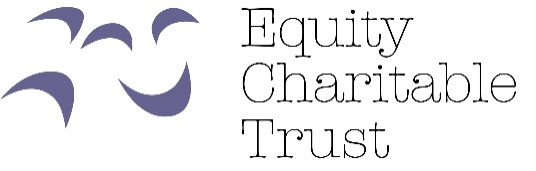                                                formerly Equity Trust FundPlease be sure to read and sign the Data Protection on page 8, otherwise we won’t be able to process your application*The term partner does not relate to flat mates YOUR ACADEMIC HISTORY:CURRENT COURSE APPLICATIONPRIVACY NOTICEThe Equity Charitable Trust takes your privacy seriously and will only use your personal data in order to process your application.  If we are not able to help, we would wish to discuss in general terms your circumstances with other charities who may be better placed to help you. If you wish us to use your personal information, please ‘opt in’ by ticking the box, otherwise we cannot process your application. From time to time, we would like to alert you with news of events or workshops which may be of interest.   If you wish to be contacted, please tick your preferred method of communication.EMAIL □  POST □OPT IN □DATA PROTECTIONThe sensitive details you have provided will be kept confidential.  The Equity Charitable Trust will never sell your information or use it for any other purpose than in relation to your application.I understand that the Equity Charitable Trust will hold my personal data and information, in either a hard copy or electronic form, for a maximum of six years at which point it will be destroyed.The Equity Charitable Trust will only process your data for the purpose of this application and will not provide information to any third party for reasons others than those described above without your consent.  If you wish to withdraw your consent, you may do so in writing to the Secretary at which point your data will be destroyed.I therefore give my consent to the Equity Charitable Trust to process this information for the purposes of:My application being considered by the Education CommitteeThe Equity Charitable Trust sending my application to other charities that may be able to assist meThe Education Committee providing me with supportI CONFIRM:Signed  ……………………………………….   Date  ………………………………..Please note we’re unable to process your application without your signed consentPlease be sure to scan the signature page when returning the application by email, or alternatively post it to the Equity Charitable Trust, Plouviez House, 19-20 Hatton Place, London EC1N 8RUWe cannot proceed without record of your signature.Application Check List:□	Include your current CV□    	Any supporting documentation such as references, doctor’s notes or grades□	A strong personal statementEDUCATION APPLICATION FORMPlease use BLACK INK on this form and do not write on the back of these pages, but continue on a separate sheet.Professional name:Professional name:Legal name (if different):Legal name (if different):Contact Address:Contact Address:Email address:Email address:Email address:Email address:Email address:Email address:How did you hear about the ECT?  How did you hear about the ECT?  How did you hear about the ECT?  How did you hear about the ECT?  How did you hear about the ECT?  How did you hear about the ECT?  Equity Number:What year did you join?What year did you join?Spotlight PIN no:Spotlight PIN no:Daytime Tel No:Evening Tel No:Date of Birth:Current Age:Married       Partnered      Separated      Divorced       Widow/er          Single Married       Partnered      Separated      Divorced       Widow/er          Single Married       Partnered      Separated      Divorced       Widow/er          Single Married       Partnered      Separated      Divorced       Widow/er          Single Married       Partnered      Separated      Divorced       Widow/er          Single Married       Partnered      Separated      Divorced       Widow/er          Single If applicable, what is your partner/spouses’ occupation If applicable, what is your partner/spouses’ occupation If applicable, what is your partner/spouses’ occupation If applicable, what is your partner/spouses’ occupation If applicable, what is your partner/spouses’ occupation If applicable, what is your partner/spouses’ occupation If you have children please give their DOBIf you have children please give their DOBIf you have children please give their DOBIf you have children please give their DOBIf you have children please give their DOBIf you have children please give their DOBDo you have any other dependents?Do you have any other dependents?Do you have any other dependents?When was your last professional engagement and how much did you earn? When was your last professional engagement and how much did you earn? When was your last professional engagement and how much did you earn? When was your last professional engagement and how much did you earn? When was your last professional engagement and how much did you earn? When was your last professional engagement and how much did you earn? How much did you earn from your chosen profession (i.e. acting, singing, etc.)  in the last 12 months before tax?How much did you earn from your chosen profession (i.e. acting, singing, etc.)  in the last 12 months before tax?How much did you earn from your chosen profession (i.e. acting, singing, etc.)  in the last 12 months before tax?What were your TOTAL EARNINGS after tax last year?What were your TOTAL EARNINGS after tax last year?What were your TOTAL EARNINGS after tax last year?If applicable, please provide your partner/spouses’ earnings after tax for the most recent accounting period:If applicable, please provide your partner/spouses’ earnings after tax for the most recent accounting period:If applicable, please provide your partner/spouses’ earnings after tax for the most recent accounting period:Income from your NON-PROFESSIONAL EARNINGS. Please state what type of work this is:Per week / per month  £                                                     Income from your NON-PROFESSIONAL EARNINGS. Please state what type of work this is:Per week / per month  £                                                     Income from your NON-PROFESSIONAL EARNINGS. Please state what type of work this is:Per week / per month  £                                                     Please NoteApplicants are reminded that in most cases you will lose your Benefits once you become a student. Exceptions may by single parents and the disabled. Part time study is still a gray area and your Benefits may be affected.  The rules are in flux, so please contact the Students Union or your local Citizens Advice Bureau for further clarification. Please NoteApplicants are reminded that in most cases you will lose your Benefits once you become a student. Exceptions may by single parents and the disabled. Part time study is still a gray area and your Benefits may be affected.  The rules are in flux, so please contact the Students Union or your local Citizens Advice Bureau for further clarification. Please NoteApplicants are reminded that in most cases you will lose your Benefits once you become a student. Exceptions may by single parents and the disabled. Part time study is still a gray area and your Benefits may be affected.  The rules are in flux, so please contact the Students Union or your local Citizens Advice Bureau for further clarification. YOU (per week/month)PARTNER per week/month)Retirement/state pension:Maintenance Costs - if you have children: Working Tax CreditChild Tax CreditChild Benefit Universal CreditJob Seekers AllowanceSevere Disablement AllowanceIncapacity BenefitDisability Living AllowanceCARE COMPONENTDisability Living AllowanceMOBILITY COMPONENTAttendance AllowanceCouncil Tax BenefitNet income from Stocks & Shares, Building Societies, investment properties, etc.YOU PARTNER*/HUSBAND/WIFEHOUSING COSTS:PER MONTHPER MONTHRENT: How much HOUSING BENEFIT do you receive:MORTGAGE: Is the mortgage a REPAYMENT         or   INTEREST ONLY   Is the mortgage a REPAYMENT         or   INTEREST ONLY   Is the mortgage a REPAYMENT         or   INTEREST ONLY   How much INCOME SUPPORT covers the mortgage?How much was the Mortgage taken out for?How long is there left to run on the Mortgage?How much is the property now worth? (check on zoopla or mouseprice):Are there any Mortgage arrears?If there’s a second Mortgage, how much is this for?How much is the Service Charge?Are there any urgent outstanding repairs? COUNCIL TAX:How much is your Council Tax: (NB Students  are usually exempt from CT)Are there any arrears?INSURANCE:Household/Contents:Buildings:Life Assurance:Medical:Health Insurance, Critical Illness, any others:YOU PARTNER/HUSBAND/WIFEElectricity per quarterGasMobile & land line                         FoodWater RatesClothingCleaner /home helpTV License and cable costsPublic TransportCar Tax and InsuranceType & Model of CarRepair costsMEDICAL COSTS:NHS (include prescriptions etc.)Ongoing treatments such as aromatherapy, osteopath, etc.CHILDREN:Child Care costs School fees, uniforms, tutors:PROFESSIONAL COSTS:SpotlightEquity SubscriptionAccountantsOther YOUPARTNER/HUSBAND/WIFEBANK & OTHER ACCOUNTSCurrent account (credit/debit; please tick accordingly)Total of other accounts:Do you have an overdraft, and if so, how much is it authorised for? Outstanding credit card debt or loansHow are you repaying this debt?Do you have a Student Loans? Do you have any outstanding utility bills?Sums owed to Inland Revenue:Do you have a County Court Judgment or are you an Undischarged Bankrupt:Have you entered in a Voluntary Arrangement with any creditors:GCSE’s, A  & O Levels:What year were these taken:If you have any other qualifications through further education or university, please provide the name and grade name of the qualification e.g. Degree, BTEC, NVQ, the year and who funded it: yourself, your local LEA, privately:If you have any other qualifications through further education or university, please provide the name and grade name of the qualification e.g. Degree, BTEC, NVQ, the year and who funded it: yourself, your local LEA, privately:Name of College:Name of College:Address & tel no. of  College:Address & tel no. of  College:NAME OF COURSE, as in prospectus:NAME OF COURSE, as in prospectus:Date when the Course starts: Have you been accepted onto the course:The ETC may be less likely to fund a course, which you have already started on; but you are still welcome to apply.The ETC may be less likely to fund a course, which you have already started on; but you are still welcome to apply.Please state what QUALIFICATION will you finish with:Please state what QUALIFICATION will you finish with:Is the course:  Full Time      Part-time        Modular/weekends        Summer School       Short Course    Foundation year      Access Course     Please note we don’t fund any overseas coursesIs the course:  Full Time      Part-time        Modular/weekends        Summer School       Short Course    Foundation year      Access Course     Please note we don’t fund any overseas coursesHow Long is the Course (in weeks/months/years): How Long is the Course (in weeks/months/years): Do you see this course as leading to further study - such as a MA or Postgraduate Study or is it a means to an end?Do you see this course as leading to further study - such as a MA or Postgraduate Study or is it a means to an end?How much are the fees per year £ How much are you applying to us for?How much are the fees per year £ How much are you applying to us for?Have you ever applied to the Equity Charitable Trust before for an education grant?  If so, for what course and in what year?Have you ever applied to the Equity Charitable Trust before for an education grant?  If so, for what course and in what year?Have you approached any other charities? If so, which ones?Have you approached any other charities? If so, which ones?Will these fees be met by  YOURSELF    LOCAL EDUCATION AUTHORITY     FAMILY/FRIENDS   PRIVATE TRUST/CHARITY    AS YET, UNKNOWN   Will these fees be met by  YOURSELF    LOCAL EDUCATION AUTHORITY     FAMILY/FRIENDS   PRIVATE TRUST/CHARITY    AS YET, UNKNOWN   Are eligible for a  STUDENT LOAN    CAREER DEVELOPMENT LOAN      GOVERNMENT GRANTIf you are, how much have you been awarded (your College will have details on eligibility and how to apply.Are eligible for a  STUDENT LOAN    CAREER DEVELOPMENT LOAN      GOVERNMENT GRANTIf you are, how much have you been awarded (your College will have details on eligibility and how to apply.MAINTENANCE: Please detail how you plan to support yourself while studying:IN THE BELOW SPACE, OR ON A SEPARATE SHEET, EXPLAIN WHY YOU WISH TO DO THIS PARTICULAR COURSE. Please type if possible; if not than use black ink.